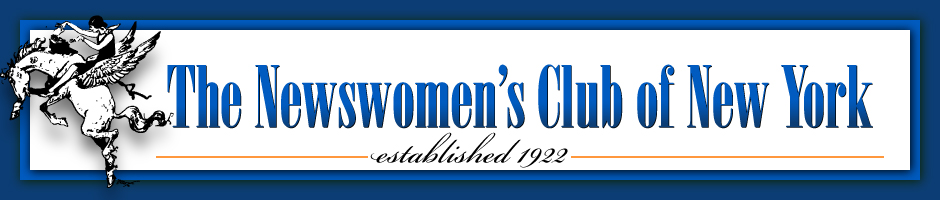 FOR IMMEDIATE RELEASE    October 7, 2014Press Contact: Toni Reinhold 646 425 6351Front Page Awards Recognize New York NewswomenNewswomen's Club of New York to Present Awards at November Gala Riots in Ferguson, Missouri; upheaval in Ukraine; the country's national security challenges; the environment; complex stories for which data mining played a critical role, and a behind-the-scenes look at Woody Allen are among this year's Front Page Award winners.The Front Page Awards honor journalistic excellence by newswomen in newspapers, television, wire services, photography, online, magazines and radio. The Martha Coman Front Page Award for Best New Journalist will go to Tammy Kim of Al Jazeera America. The Nellie Bly Front Page Award for Best Bylined Front Page Story will be shared by Sarah Ryley and Laura Bult of the New York Daily News.The Marie Colvin Front Page Award for Foreign Correspondence will go to Rukmini Callimachi of The New York Times, and the Front Page Award for Newswoman of the Year will go to Julia Angwin of ProPublica for her coverage of the National Security Agency.The Newswomen's Club of New York, established in 1922, is the only professional organization in the New York area dedicated to supporting newswomen. The Front Page Awards, established in 1938, help the Club fulfill its mission to promote exceptional work by women in the news business, provide networking opportunities, and support the highest standards of journalism.The 2014 Front Page Awards will be presented at a black tie gala on Thursday, November 13, at the Down Town Association in Manhattan.2014 FRONT PAGE AWARDS WINNERSONLINESpot News - Amanda Levin, The Deal,  “Unsolicited Bid Puts Cleco on the Block”In-Depth Reporting - Megan McCloskey, ProPublica,  "Failing the Fallen" Feature - Heather Murphy, The New York Times, "Deadly Illness in Nicaragua Baffles Experts"Digital Video - Iris Xu, VICE News, "The Lake That Burned Down A Forest"Multimedia News Package - Sarah Ryley, Daily News, "The Homicide Project"Blogs - Tatiana Serafin, Forbes, “Ukraine Series” WIRESSpot News - Ellen Wulfhorst, Reuters, reports from Ferguson, Missouri In-Depth Reporting - Megan Twohey, Reuters, "The Child Exchange" Beat Reporting - Janet Lorin, Bloomberg, “Doctor Dreams” Feature – Carol Hymowitz, Bloomberg, "At 61 She Lives in Basement, While 87-Year-Old Dad Travels World”NEWSPAPERSIn-Depth Reporting - Sarah Armaghan, Sarah Crichton, Candice Ruud and Jennifer Barrios, Newsday, "Environmental Nightmare" series Beat Reporting - Emily C. Dooley, Newsday, environmental coverage Feature - Julie Satow, The New York Times, "He Left a Fortune, to No One" The Nellie Bly Award for Best Bylined Front Page Story - Sarah Ryley and Laura Bult, Daily News, "Beyond Broken"   PHOTOGRAPHY Breaking News - Debbie Egan-Chin, New York Daily News, “Why? Why? Why?” Feature - Emily Assiran, New York Observer, "Woody Allen: American Master" Essay - Alejandra Villa, Newsday, "All Star Chefs" Sports - Amy Newman, The Record, “Nun Having Fun”RADIO Feature - Sarah Abdurrahman, WNYC Radio, "My Detainment Story or: How I Learned to Stop Feeling Safe in My Own Country and Hate Border Agents" In-Depth - Andrea Bernstein, Nancy Solomon and Sarah Gonzalez, WNYC Radio and New Jersey Public Radio, “Chris Christie, The Port Authority, and Abuse of Power” TELEVISION Breaking News - Tracie Strahan, NBC 4 New York, “Williston Park Fire”Special Programming - Cheryl Wills, NY1, “A Tale of Two Cities: A Long Island City Family Battles Generational Poverty” Special Reporting - Diane Sawyer, Jessica Velmans, Muriel Pearson, Teri Whitcraft, Keturah Gray, Zunaira Zaki, Jasmine Brown, Tess Scott, Evelyn Seijido, Ruth Iwano and Gina Pampinella, ABC News, "Unbreakable: One Girl Changing the World" Feature - Amy Burkholder, Anna Werner and Kim Godwin, CBS News, "Shock Treatment" Interview - Diane Sawyer, Margaret Aro, Lisa Ferri, Nancy Gabriner, Keturah Gray, Susan Welsh, Jasmine Brown, Meghan Moore, Lauren Putrino, Tess Scott, Ruth Iwano, Gina Pampinella, Sarah Lang and Christina Ng, ABC News, "Hillary Clinton: Public and Private One-on-One with Diane Sawyer"MAGAZINES News - Rosemarie Ward, The Economist, “The Ferguson Riots: Overkill” Feature - Lisa Miller, New York Magazine, "Orders of Grief" In-Depth Reporting - Marie Brenner, Vanity Fair, "Danger in the Ring"Interview - Jennifer Senior, New York Magazine, "In Conversation: Antonin Scalia" Essay - Dionne Ford, More Magazine, "My Family Tree - in Black and White"SPECIALIZED REPORTING Fashion - Serena Solomon, DNAinfo.com New York, "Plea for Help from Man Claiming to be Chinese Prisoner Found in Saks Bag" Sports - Melissa Hoppert, The New York Times, "California Chrome’s Triple Crown" Opinion/Criticism - Jill Filipovic, Al Jazeera America, columns on reproductive rights Editorial Writing - Jane Eisner, The Jewish Daily Forward Science - Lina Zeldovich, Narrative.ly, "The Magic Poop Potion"Medicine/Health/Fitness - Tiffany Kary, Lauren Coleman-Lochner, Lindsey Rupp, Selina Wang, Bloomberg, “Triclosan and Total: What's In Your Toothpaste?” Business Reporting - Jennifer Reingold, Fortune, "Squeezing Heinz"Editorial Cartoons - Isabella Bannerman, World War 3 Illustrated, "Palliative Care” Martha Coman Award for Best New Journalist - Tammy Kim, Al Jazeera AmericaFront Page Award for Journalist of the Year – Julia Angwin, ProPublicaMarie Colvin Award for Foreign Correspondence – Rukmini Callimachi, The New York Times